Backyard Botany					Name___________________Soil Composition					Period____					 In the space provided draw a pie chart of an average soil composition. What are the factors affecting soil formation? How do you determine the texture of a soil? In the space below list the soil particles from largest size to smallest size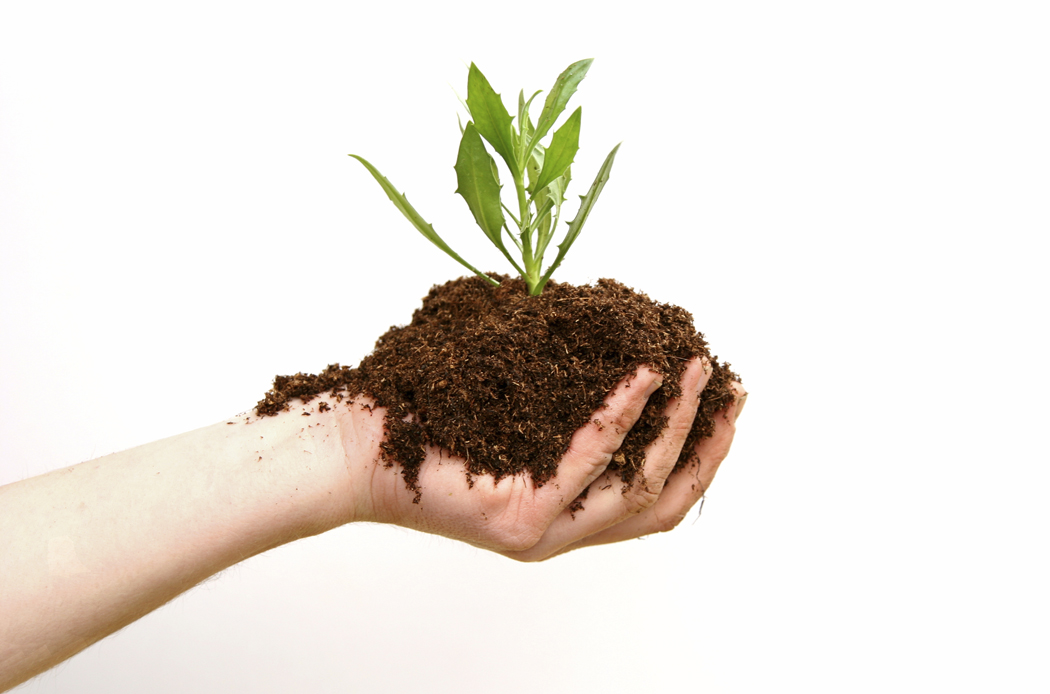 